Информация Управления Пенсионного фонда в Каргасокском районе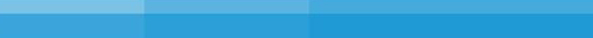 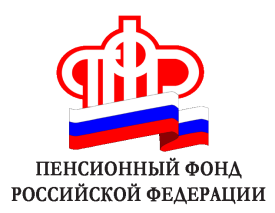 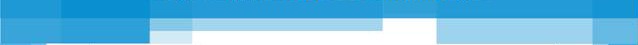 Льготы при назначении пенсии репрессированным гражданам.В Томской области проживает 13 422 пострадавших от политических репрессий и реабилитированных граждан. Они были незаконно репрессированы по политическим, социальным, национальным, религиозным и иным мотивам в 20-70-е годы прошлого столетия.Для таких граждан Федеральным законом РФ от 17 декабря 2001 года № 173-ФЗ «О трудовых пенсиях в Российской Федерации» предусмотрено следующее:включение в страховой стаж периода содержания под стражей лиц, необоснованно привлеченных к уголовной ответственности, необоснованно репрессированных и впоследствии реабилитированных, и период отбывания наказания этими лицами в местах лишения свободы и ссылке, если им предшествовали и (или) за ними следовали периоды работы;при определении размера пенсии, в случае выбора варианта оценки пенсионных прав по нормам ранее действующего пенсионного законодательства, исчисление продолжительности выше указанных периодов производится в льготном порядке и включается в общий трудовой стаж в тройном размере.Кроме того, гражданам, необоснованно репрессированным по политическим мотивам и впоследствии реабилитированным, к расчетному размеру трудовой пенсии начисляется повышение в размере 50% минимального размера пенсии по старости. На 1 октября 2014 года размер указанного повышения составил  520,22 руб.